День Неизвестного солдата.3 декабря 2021 года  в МБОУ ЕСОШ №7 им. О. Казанского   проведено ряд мероприятий, приуроченных к дням воинской славы и значимым датам истории России, посвященных Дню Неизвестного Солдата. Учащиеся 9  классов приняли участие в районном митинге,  посвященном героям и событиям Великой Отечественной    войны. Почтили память погибших минутой молчания, возложили цветы у памятника погибшим мирным жителям в Вов.В школе был организован Урок    памяти ««Как это было…» с целью популяризации  героических подвигов защитников Отечества и расширения знаний у молодого поколения о Героях  области и Героях Российской Федерации, об истории возникновении данного праздника. В этот день, на уроках истории учителя рассказали  детям о бессмертном подвиге советских людей, о героической защите от фашистских захватчиков, о солдатах, не вернувшихся с войны.  Руководителем кружка «Музейное дело» организована выставка  «Имя твое неизвестно».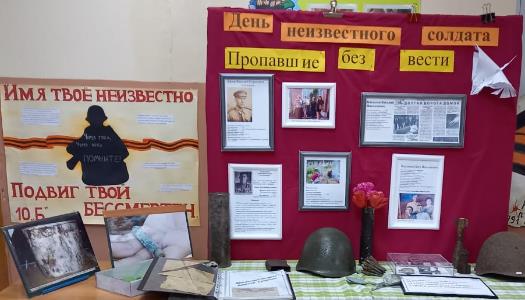 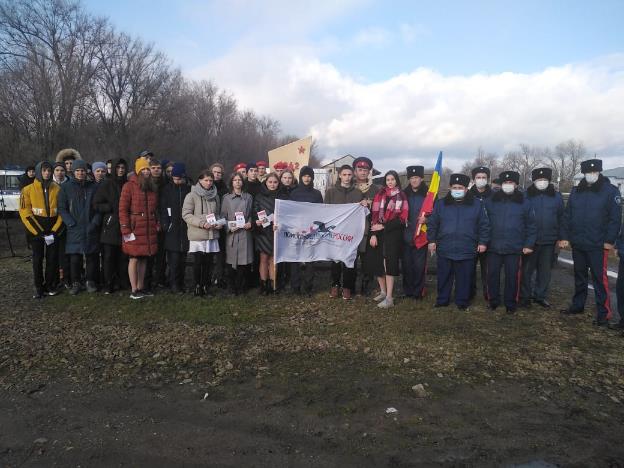 